Абай атындағы Қазақ ұлттық педагогикалық университеті Казахский национальный педагогический университет имени Абая Kazakh national pedagogical university after AbaiХАБАРШЫВЕСТНИКBULLETIN«Тарих және саяси-әлеуметтік ғылымдар» сериясы, Серия «Исторические и социально-политические науки», Series «Historical and socio-political sciences»№1(56), 2018Алматы, 2018Абай атындағы	МАЗМҰНЫҚазақ ұлттық педагогикалық	СОДЕРЖАНИЕуниверситетi	C O N T E N TХАБАРШЫ	ӘЛЕУМЕТТІК-ЭКОНОМИКАЛЫҚ ТАРИХСОЦИАЛЬНО-ЭКОНОМИЧЕСКАЯ ИСТОРИЯ«Тарих және саяси-әлеуметтік	SOCIAL AND ECONOMIC HISTORYғылымдар» сериясы,№1(56), 2018	Алпыспаева Г.А., Саяхимова Ш.Н. Повседневная жизньпервоцелинников северных регионов Казахстана в 1950-1960-еШығару жиiлiгi – жылына 4 нөмiр.	годы	92000 ж. бастап шығады	Alpyspaeva G.A., Sayakhimova Sh.N. Daily life of first “tselina’’residents of the northern regions of Kazakhstan during 1950-1960sБас редактор	years	–т.ғ.д. Ғ.Қ. КЕНЖЕБАЕВСайфулмаликова С.С. ХVІІІ-ХІХ ғасырлардағы қазақ, қырғызРедакция алқасы:	қоғамындағы батырлар	16т.ғ.д., проф. М.Қ. Қойгелдиев	Saifulmalikova S. S. Batyrs in the Kazakh, Kyrgyz society in the(бас ред. орынбасары),	XVIII-ХІХ centuries	–т.ғ.к., доц. Р.Р. Оспанова,т.ғ.к., доц. Т.Т. Далаева,	Мажитова Ж.С., Омарова Б.К., Кабылтаева С.К. Институт(жауапты хатшылар),	барымты: судебно-процессуальная норма коллективнойт.ғ.д., проф. Х.М. Әбжанов,	самопомощи казахов или узаконенный «грабеж»	21PhD, проф. Вирджиния Мартин	Mazhitova Zh.S., Omarova B.K., Kabyltayeva S.K. Institute of(АҚШ),	barymta: judicial procedure of collective self-help of kazakhs orPhD, проф. Клаудиа Чанг (АҚШ),	legalized «robbery»	–т.ғ.д., проф. Қара Әбдіуақап(Түркия),	Далаева Т.Т. Характер и эволюция социокультурнойт.ғ.д., проф. О.Д. Осмонов	идентичности казахских должностных лиц XIX – нач. ХХ в.в. (по(Қырғыз Республикасы),	личным письмам и прошениям)	28т.ғ.д., проф. В.М. Козьменко	DalayevaT. Character and evolution of socio-cultural identity of the(Ресей Федерациясы),	kazakh officials of XIX –the beginning ХХ centuries (by personalт.ғ.д., проф. Қ.Т. Жұмағұлов,	letters and petitions)	–проф. М.Майер (Германия),т.ғ.д., проф. К.Р. Несіпбаева,	Бимолданова	А.А.	Казахские	волостные	управители	ит.ғ.д., проф. А.Б. Соколов	практики имперского управления (по материалам Акмолинской(Ресей Федерациясы),	области втор. пол. XIX в. – нач. XX в.)	36т.ғ.д. Томохико Уяма (Жапония),	Bimoldanova A. Kazakh volost rulers and practices of the imperialт.ғ.д., проф. Т.Ходжаоглы (Түркия)	government (based on the materials of the akmola region  of thesecond half XIXс. - beginning  XX с.)	–© Абай атындағы	Жириндинова К.Р. Шығыс Қазақстанда ірі байларды тәркілеуҚазақ ұлттық педагогикалық	және жер аудару	41университетi, 2018	Zhirindinova K.R. Confiscation and eviction of large bays inEastern Kazakhstan	–Қазақстан Республикасыныңмәдениет және ақпарат	Жангуттин  Б.О.,  Бегасилова  Ж.А.  Закрытие  мечетей  иминистрлiгiнде	церквей в Казахстане как инструмент подавления религиозного2009 жылы мамырдың 8-де тiркелген	инакомыслия в 1920–1930-е гг.	46№10102 - Ж	Ganguttin B.O., Begassilova Z.A. Closure of mosques and churchesin Kazakhstan as a tool for suppressing religious dissent in theБасуға 24.04.2018 қол қойылды.	1920s-1930s.	–Пiшiмi 60х841/8. Көлемi 50.75 е.б.т.Таралымы 300 дана.	Нұрман Ш.Т. 1920-шы жылдардағы Қазақстандағы кеңестікТапсырыс №139.	қоныс аударудың кейбір мәселелері	50Nurman Sh. To the problem of soviet resettlement to Kazakhstan in050010, Алматы қаласы,	the 1920 Th years	–Достық даңғылы, 13.Абай атындағы ҚазҰПУ	Нурбекова Р.К. С. Аманжолов атындағы Шығыс Қазақстанмемлекеттік университетінің доценті, т.ғ.к.	55Абай атындағы Қазақ ұлттық	Nurbekova R.K. Progress of work on health careand social securityпедагогикалық университетiнiң	in the Eastem Kazakhstan region in the period from 30 the to 40 th«Ұлағат» баспасы	yeras of the XX th century	–Казахский национальный 	Амандосова М. Шығыс Еңбекшілерінің Коммунистік Универси-педагогический	тетінде қазақ әйелдердің білім алу мәселесі	61университет имени Абая	Amandosova M.I. The problem of education of kazakh women in theCommunist University of the Toilers Ofthe East	–ВЕСТНИККенжебеков К.К.,	Актамбердиева З.С. Роль ОренбургскогоСерия «Исторические	корпуса в подавлении выступлений казахского народа в ХVIII –и социально-политические науки»,	ХIХ в.в.	65№1(56), 2018	Kenzhebekov K.K., Aktamberdiyeva Z.S. Role of the OrenburgCorps in suppressing of the movement of the Kazakh people in XVIIIВыходит с 2000 года.	– XIX centuries	–Периодичность – 4 номера в годҚозғамбаева Г.Б. Алашорда үкіметінің құрылғанына 100 жыл	72Главный редактор	Kozgambayeva G.B. Education and activity of Alash Ord (100д.и.н. Г.К. КЕНЖЕБАЕВ	years)	–Редакционная коллегия:	Сайлауқызы А., Сақ Қ. Алаш идеясы қазақ елінің ұлттық брендід.и.н., проф. М.К. Койгелдиев,	екендігін тарихи және заманауи алғышарттар арқылы қалып-(зам. гл. редактора),	тастырудың өзекті мәселелері	76к.и.н., доц. Р.Р. Оспанова,	Sailaukyzy А., Sak K. Actual issues of forming the Alash idea as aк.и.н., доц. Т.Т. Далаева,	national brand of the kazakh nation using historical and modern(ответ. секретари),	preconditions	–д.и.н., проф. Х.М. Абжанов,PhD, проф. Вирджиния Мартин	Халидуллин Г.Х. Политика советской власти и ее силовых(США),	органов в проведении насильственной коллективизации иPhD, проф. Клаудиа Чанг (США),	конфискации в Казахстане	83д.и.н., проф. Кара Абдиуакап	Khalidullin G.H. Politics of the soviet authority and its forces in the(Турция),	conduct of enforced collectivism and confiscation in Kazakhstan	........д.и.н., проф. О.Д. Осмонов(Кыргызская Республика),	Жораева Г. Т. Семей облысына татарлардың қоныстануыд.и.н., проф. В.М. Козьменко	бойынша саяси-әлеуметтік және экономикалық даму тарихы(Российская Федерация),	(XIX ғасырдың ІІ жартысы – XX ғасырдың бас кезі)	91д.и.н., проф. К.Т. Жумагулов,	Zhorayeva G.T. History of social-political and economicпроф. М.Майер (Германия),	development of tatar distribution in the Semei oblast (2nd half of 19 –д.и.н., проф. К.Р. Несипбаева,	the early of 20th century)	–д.и.н., проф. А.Б. Соколов	46(Российская Федерация),	ЖАЛПЫ ТАРИХд.и.н., Томохико Уяма (Япония),	ВСЕОБЩАЯ ИСТОРИЯд.и.н., проф. Т.Ходжаоглы (Турция)	GENERAL HISTORY© Казахский национальный	Атаева Т.Т., Маметай М.А. Нефтяная энергетика современ-педагогический университет	ного Китая	96имени Абая, 2018	Ataeva T.T., Mametay M.А. The oil energetics of modern China	–Зарегистрировано	Вдовин В.Н. Использование тиранами Акраганта и СиракузМинистерстве культуры икультурно-идеологического ресурса власти в борьбе за укреп-информации	ление своего господства в полисе	101Республики Казахстан	Vdovin V.N. The use of the tyrants of Akragas and Syracuse8 мая 2009 г. №10102-Ж	cultural-ideological resource in the struggle to consolidate their rulen the policy	–Подписано в печать 24.04.2018.Формат 60х841/8.	Мухажанова Т.Н., Беделова Г.С., П.Нұсқабай,Объем 50.75 уч.-изд.л.	Раймбекова М.Т. «Ортағасырларда Шығыс Еуропаны бағы-Тираж 300 экз. Заказ №139.	ндырған Хазар қағанатының тарихынан»	106Muhajanova T.N., Bedelova G.S., Nuskabai P.N.,050010, г. Алматы,	Raimbekova M.T. «On the history of Khazar khanate seized Eastпр. Достык, 13. КазНПУ им. Абая	Europe in Medieval History»	–Издательство «Ұлағат»	Нурсултанова Л.Н., Санатова М.Қ. Америка Құрама Штат-Казахского национального	тары мен Қазақстанның білім саласындағы ынтымақтастығы	111педагогического	Nursultanova L.N., Sanatova M.K. Cooperation between the Unitedуниверситета имени Абая	States of America and Kazakhstan in the sphere of education	–Abay Kazakh National Pedagogical UniversityBULLETINSeries «Historical and socio-politicalsciences»№1(56), 2018Periodic – 4 issues\yearPublished since 2000Editor-in-chief:doctor of historical sciencesG.K. KENZHEBAYEVEditorial staff:Koigeldiyev M.K. doctor of historicalsciences, professor(editorial-in-chief’s assistant),Ospanova R.R. candidate of historicalsciences, associate professor,Dalaeva T.T. candidate of historicalsciences, associate professor,(responsible secretary),Abzhanov Kh.M. doctor of historicalsciences, professor,Virginia Martin. professor, PhD(USA),Claudia Chang professor, PhD (USA), Kara Abdiyakap doctor of historical sciences, professor (Turkey), Osmonov O.D. doctor of historical sciences, professor (Kirgistan), Kozmenko B.M. doctor of historical sciences, professor (Russian Federation), Zhumagulov K.T. doctor of historical sciences, professor,Mayer M. doctor of historical sciences,professor (Germany),Nesipbayeva K.R. doctor of historicalsciences, professor,Sokolov A.B. doctor of historicalsciences, professor (Russian Federation), Tomokhiko Uyama doctor of historical sciences (Japan),Khodjaogly T. doctor of historical sciences, professor (Turkey)Abai Kazakh National Pedagogical University, 2018Registered in the Ministry of culture and information of the Republic of Kazakhstan, May, 8, 2009 №10102-ZHSigned for print 24.04.2018.Format 60х841/8.Volume 38.75 уч.-изд.л.Issue 300. order №139.050010, AlmatyAbai KazNPU, 13 Dostyk av.Оспанова Р.Р. Қазақстан – Ұлыбритания іскер топтарыныңбірлесіп жұмыс жасауына жол ашу барысындағы Елбасыныңқызметі (1992-2007 жж.)	117Ospanova R.R. The Working Party of the Kazakh-British FriendshipSociety (1992-2007)	–Мукатова Д.Ежелгі Ұлы Жібек Жолының негізгі бағыттарыжәне тарихи дамуы	124Mukatova D. Main directions and historical development of theancient Silk Road	–САЯСИ ЖӘНЕ ӘЛЕУМЕТТІК ТАРИХПОЛИТИЧЕСКАЯ И СОЦИАЛЬНАЯ ИСТОРИЯPOLITICAL AND SOCIAL HISTORYАлдашева А.А. Особенности развития внутреннего туризма вРеспублике Казахстан	129Aldasheva A.A. Features of development of internal tourism are inRepublic of Kazakhstan	–Айтбаева Р.Т., Тайшанова С.Т. Культурно-гуманитарноесотрудничество Франции со странами Центральной Азии	132Aitbayeva R.T., Taishanova S.Т. Cultural-humanitariancooperation of France with the countries of Central Asia	–Байсултанова К. Ш., Сабыркызы Д. Қытайдың  халықаралықимиджінің қалыптасуының мәдени-философиялық негіздері	138Baisultanova K.S., Sabyrkyzy D. Cultural and philosophicalbackground of the formation of image of China	–Далелхан А. Қазақ-Қытай қатынастарының құқықтық негіз-дерінің қалыптасуы және оның даму болашағы	141Dalelkhan А. The basis of the legal framework of the Kazakh-Chinese relations and their future development	–Касенова Б.Б., Оспанова А.Н. Политические фонды ФРГ вЦентральной Азии: уникальные инструменты Германской внеш-ней политики	148Kassenova B., Ospanova A. Political funds of Germany in CentralAsia: unique tools of the German foreign policy	–Джолдыбаева У.М. Қазақстанның ШЫҰ-на мүше мемлекет-терімен ынтымақтастығы және оның аймақтық интеграцияғаықпалы	155Joldybaeva U.M. Kazakhstan's cooperation with the SCO memberStates and its impact on integration processes in the region	–Nursultanova L.N., Nauryzbayeva T.B. USA-Cuba: a new impetusfor bilateral relations	159Нурсултанова Л.Н., Наурызбаева Т.Б. АҚШ – Куба: екі жаққарымтаныстарының жаңа импульсы	–Шаймарданова З.Д., Устемирова А. Китайская миграция какгеополитический и экономический факт	164Shaimardanova  Z.D.,  Ustemirova  A.  Chinese  migration  asgeopolitical and economic fact	–Зайниева Л.Ю. К вопросу о становлении политологии какучебной дисциплины	169Zayniyeva L. To a question of formation of political science assubject matter	–Zayniyeva L. N.A. Nazarbayev and education of youth	174Зайниева Л.Ю. Н.А. Назарбаев и образование молодежи	–Нұрбай Қ.Ж. Қазақ патриотизмі: бастаулары, дәстүрлері,сабақтастығы	179Nurbai K.Zh. Kazakh patriotism: origin, traditions, continuity	–Пірімбетова Е. Жаңа Жібек Жолының қазіргі Қазақстанғатигізер ықпалы	184Пірімбетова Е. The role of the New Great Silk road in thedevelopment of modern Kazakhstan	–Kurmanbaeva L.T., Syzdykova S.M. ,Saurbaeva R.S.	Socialsecurity: conceptual powder, observation	187Құрманбаева  Л.Т., Сыздықова С.М., Саурбаева Р.С. Әлеу-меттік қауіпсіздік: концептуалды ыңғайлар, түсінігі	–Ыдырыс Қ.С., Ыдырыс С.С., Мунасипова М.Е. Қазіргікезеңдегі Ресей Федерациясы мен Қытай Халық Республикасықатынастарының талдауы	192Ydyrys K.S., Ydyrys S.S., Munassipova M.E. Analysis of therelations between the Russian Federation and the People's Republicof China at the present stage	–Munassipova M.E., Ydyrys K.S., Ydyrys S.S. Russia’s ArcticPolicy: Regional Security and Economic Dimension	197Мунасипова М.Е., Ыдырыс Қ.С., Ыдырыс С.С. РесейдіңАрктика саясаты: аймақтық қауіпсіздік және экономикалықөлшем	–Оспанова А.Н., Конуратова А.С., Касимова Н.Ш. Развитиесотрудничества в сфере образования на пространствеШанхайской организации сотрудничества	201Ospanovа A.N., Konuratova A.S., Kasimova N.Sh. Developmentof cooperation in the sphere of education in the space of theShanghai Cooperation Organization	–Оспанова А.Н., Адамов К.Г. Усиление военного присутствияна Корейском полуострове и его влияние на политику соседнихгосударств	206Ospanova A., Adamov K. Strengthening the military presence onthe Korean peninsula and its impact on the policies of neighboringstates	–Ерімбетова Қ. Жаһандану және жаңа ұрпақ: мүмкіндіктер	209Yerimbetova K. Globalization And New Generation:Opportunities	–Мейірбекова Г.Б. Алименттік міндеттемелердің орындалуынқамтамасыз ету мәселелері	214Meirbekova G.B. Tasks of legal maintenance of fulfillment ofalimony duties	–Момышева Ф.С., Жангабулова Ж.М. «Brexit»: проблемы иперспективы для Европейского Союза	219Momysheva F.S., Zhangabulova Zh.M. “Brexit”: problems andprospects for the European Union	–Макашев Ж.К. Нормативная правовая база развития транс-граничного регионального сотрудничества Казахстана и Россиив формате парадипломатии	226Makashev Zh.K. Normative and  legal framework for the develop-ment of cross-border regional cooperation between Kazakhstan andRussia in the form of parodiplomacy	–Токтушаков А.Е. Ключевые тренды миграционных процессовКазахстана	235Toktushakov A. Key trends of migration processes of Kazakhstan	–Tulbasiyeva S.K. Kazakhstan – Un: 25 Years Of Partnerships ForPeaces, Securityand Development	235Тулбасиева С.К. Казахстан – ООН: 25 партнерство, партнeр-ства мира, бeзопасности и развития	–Чукалова Р.Р. ТМД елдерінде лаңкестікке қарсы тұрудыңзаңнамалық базасын салыстырмалы терминологиялық талдау	238Chukalova R.R. Comparative Terminological Analysis Of TheLegislative Framework For Combating Terrrism In The CisCountries	–Ысқақова Ж.А. ОШАМҚ + 3: ынтымақтастық және дамуперспективалары	244Iskakova Zh. ASEAN+1: cooperation and perspectives ofdevelopment	–Mukan S., Saudabekova E. The conceptual background of theiranian nuclear programme	248Мұқан С., Саудабекова Э. Иран ядролық бағдарламасыныңтұжырымдалық негіздері	–ДЕРЕКТАНУ ЖӘНЕ ТАРИХНАМАИСТОЧНИКОВЕДЕНИЕ И ИСТОРИОГРАФИЯSOURCE AND HISTORIOGRAPHYАхметова А.М. Жазушы Н.Қуантайұлының “Қараөзек” рома-нындағы	“Мәңгілік	Ел”	концептінің	репрезенттелу	ерек-шеліктері	253Akhmetova A.M. Peculiarities of the representation of the conceptof «Mangilik el» («Eternal nation») in the novel «Karaozek» by thewriter N.Kuantayuly	–Молдабаева Д. Ж. Жүсіп Баласағұнидың «Құтты білік» жәнеНизам әл-Мүлктің «Сиясат-наме»	еңбектерінде мемлекеттікбилік және билеуші мәселесі	260Moldabayeva D. Issue of state power and the ruler in the works“Kutti Bilik” by	Zhussip Balasaguni	and “Siayaset-name” byNizam al-Mulk	–Ислам Жеменей, Бегалиева А.К. «Тарих-и Рашиди» еңбегініңаудармалары һәм қолжазба нұсқалары жайында	265Islam J., Begalieva A.K.  Translations of the works "History andrashidi" and manuscripts	–Saktaganova Z.G., Bodeev K.T. Foreign historiography of thehistory of religion in Kazakhstan	270Сактаганова З.Г., Бодеев К.Т. Қазақстандағы дін тарихыныңшетелдік тарихнамасы	–Сапаева Г.Е., Арыстанбекова Қ.Д.,Тілеужанова Г.Т. XXғасырдағы қазақ балалар әдебиетінің сипаты	275Sapaeva G.E., Arystanbekova Қ.D., Tileuganova G.T. Basicproperties of kazakh children’s literature of the 20th century	–Шагирбаев М.С. Г. Рубрук пен П. Карпини деректеріндегіОртағасырлық қалалар	279Shagirbaev M.Sh. Medieval cities in details of G. Rubruk andP.Karpini (By Alakul regions)	–Мукатова Д. Қазақ басылымдары және отарлау саясатыжөнінде («Айқап» журналы мен «Қазақ» газеті бойынша)	288Mukatova D. Problems of the Colonial Policy of Tsarist Russia inKazakh Publications (JOURNAL «Aykap" and the newspaper"Kazak")	–АРХЕОЛОГИЯ И ЭТНОЛОГИЯАРХЕОЛОГИЯ ЖӘНЕ ЭТНОЛОГИЯARCHAEOLOGY AND ETHNOLOGYАкымбек Е.Ш., Байбугунов Б.А. Қордай төрткүліндегіқұмдан	293Akymbek Y.Sh., Baibugunov B.A. Khumdan from «Korday»tortkul	–Тұрғынбаев Е.М., Мейрманова Г.А. Қазақ халқының руханимәдениетінде қазақ-ноғай ру-тайпалық бірлестіктерінің ала-тын орыны	301Turzhynbaev E.M., Meirmanova G.A. The role of the tribal unionsof kazakh-nogays in kazakh spiritual culture	–Мусаева Р.С., Жамбулатов К.А. История изучения памятниковэпохи бронзы западного казахстана (до 1990 года)	305Mussayeva R.S., Zhambulatov K.A. The history of the study of themonuments of the bronze epoch of Western Kazakhstan(before 1990)	–Kalshabayeva B.K.,  Imanberlinova G. Types of kazakh nationalsport games	310Қалшабаева  Б.К.,  Иманберлинова  Г.  Қазақтың  ұлттықспорттық ойын түрлері	–Қозғамбаева Г.Б., Егізбаева М.К. Мұсылмандыққа  дейінгіқазақтардың	отбасылық-тұрмыстық	әдет-ғұрыптарындағысенімдер мен салт-дәстүрлердің сарқыншақтары	314Kozgambayeva G.B., Egуzbaevа M.K. To the muslim relations inthe traditional and national customs under the Kazakh	–Құрманбаева	Л.Т., Сарбасова А.Б. Қазақ	дүниетанымындағы тәңірлік сенім	320Kurmanbaeva L. T., Sarbasova A.B. Tengrianism in the kazakhworldwide	–Примкулова Г.Ж. Отандық этнография мен археологияныңзаманауи бағыттарының даму мүмкіндіктері	324Primkulova G.J. Possibilities of development of contemporarydirections in domestic ethnography and archeology	–Омаров Ғ.Қ., Бесетаев Б.Б. Үржар ауданындағы 2017 жылғыархеологиялық барлау жұмыстарының нәтижелері	328Omarov G.K., Besetayev B.B. The results of exploration work in theterritory of the Urjar district in 2017	–Тұрғынбаев Е.М., Мейрманова Г.А. «Алтын шежіре»жылнамасы бойынша қазақ халқына қатысты терминдер	337Turzhynbaev E.M., Meirmanova G.A. Name of kazakhans in Altantobchi terms relating to kazakh in the chronicles of altan tobachi	–Тайчикова К., Нурсултан М.У. Индустриализация ЗападногоКазахстана, как фактор роста численности населения в 1959-89 годах	342Таichikova К., Nursultan М.U. Industrialization of the WesternKazakhstan as a factor of the population growth in 1959-89	–Сармурзина Н., Балиев Н. Оралмандар – тарихи Отанынақоныс аударған байырғы ұлт	345Sarmurzin H., Baliyev N. Oralmans – the indigenous nation, whomoved to their homeland	–Сапатаев С.А. Оңтүстік Қазақстандағы қола дәуірі қорым-дарының зерттелу тарихы	349Sapatayev S. History of the research of burial grounds of the bronzeage of the Southern Kazakhstan	–ТАРИХТЫ ОҚЫТУ ӘДІСТЕМЕСІМЕТОДИКА ПРЕПОДАВАНИЯ ИСТОРИИTEACHING HISTORYДжайнакбаева Г.Т. Формирование умений и навыков учащихсяна уроках истории	355Jainakbayeva G.T. Formation of skills of pupils in history lessons	–ЖЕКЕ ТҰЛҒАЛАРПЕРСОНАЛИИPERSONALITYҚұдайбергенов Ә.Н. Қошке Кемеңгерұлы – тарихшы-ғалым	360Kudaybergenov A.N. K. Kemenguuly – historian-scientist	–Тулентаева К., Қаипбаева А.Т. Рухани жаңғыру сабақтас-тығы: Мәншүк Ғұмырнамасын Зерделеу Мәселесі	365Tulentaeva K., Kaipbaeva А. Connection with spiritualmodernization: issues of researching of  Manshuk’s  biography	–Чаргынова Г.О. Сейіт Жақып-Хан – Жетішаһар мемлекетініңелшісі	370Charginova Gulzada Said YakubKhan - Ambassador of the State ofYettishar	–ЖАС ҒАЛЫМДАР ЗЕРТТЕУЛЕРІИССЛЕДОВАНИЯ МОЛОДЫХ УЧЕНЫХRESEARCH OF YOUNG SCIENTISTSБулгынбаева А.К. ХХ ғасырдың 30-40 жылдарындағы ШығысҚазақстан	өңіріндегі	адамдарды	сайлау	құқығынан	айыружағдайлары	375Bulgynbaeva A.K. Cases of deprivation of the right to vote ofcitizens in elections in the East Kazakhstan region in the 30-40thyears of the XX century	–Туленбергенова С.Т. Педагогические подходы воспитаниятолерантности на уроках Истории Казахстана	380Tulenbergenova S.T. Pedagogical approaches to education oftolerance on the lessons of history of Kazakhstan	–Тулегенов А.К. Буддийские памятники Жтысу	385Tulegenov A.K. The buddhist monuments of the Senior	–Сериков А.Б. Қазақ дәстүрлі ауызша тарихындағы зар заманкезеңі	388Serikov A.B. Period of time in the history of the traditional oralhistory of Kazakhstan	–Оқали С. Ұлы Даланың ауызша тарихы және Мәңгілік Елидеясы (тарихи сабақтастық)	292Okali S. Oral history of the great steppe and the idea of the«Mangilik El»	–Шоймaновa A.Л. Көне түpкi дүниеciндегi тәңipшiлiк туpaлыкөзқapacтap	395Shoimanova A.L. Basic concepts of tengrism in the world view ofancient turkiс peoples	–Байгондин Р.Т.  Орталық Азия елдерінің интеграциялықәрекеттестіктеріндегі қауіпсіздік мәселелері	400Bаigondin R.Т. Security issues in the integration processes of centralasian countries	–ілім және ғылым саласында қадағалау және аттестациялау жөніндегі комитеттің 2005 ж. №476 «Диссерта-циялардың негізгі ғылыми нәтижелерін жариялайтын басылымдар тізбесіне» 2003 ж. 26 маусымдағы №433-3 ж бұйрығына толықтыру енгізу туралы бұйрығы негізінде Абай атындағы ҚазҰПУ тарихи ғылымдары бойынша (07.00.00. мамандығы) Хабаршы БҒСҚАК тізіміне енгізілген.На основании приказа Комитета по надзору и аттестации в сфере образования и науки за №476 от 2005 г. о внесении дополнений в приказ от 26 июня 2003 г. №433-3 ж "Об утверждении Перечня изданий для публикации основных научных результатов диссертаций" Вестник КазНПУ им. Абая по историческим наукам (специальность 07.00.00) внесен в Перечень КНАСОНOn the basis of the decision of Committee for control in the sphere of education and science (order №433-3. from June, 26, 2003) Bulletin of Abai Kazakh national pedagogical university, series «Historical and socio-political sciences» is included into the list of issues to publish the basic scientific results of dissertations on historical sciences (speciality-0700 00).Абай атындағы ҚазҰПУ-нің ХАБАРШЫСЫ, «Тарих және саяси-әлеуметтік ғылымдар» сериясы, №1(56), 2018 ж.ЖАС ҒАЛЫМДАР ЗЕРТТЕУЛЕРІИССЛЕДОВАНИЯ МОЛОДЫХ УЧЕНЫХRESEARCH OF YOUNG SCIENTISTSӘОЖ 94(574.42)ГРНТИ 03.01.09А.К. БулгынбаеваС.Аманжолов атындағы ШҚМУ 6D020300 –«Тарих» мамандығының докторанты,bak_ayauly@mail.ruҒАСЫРДЫҢ 30-40 ЖЫЛДАРЫНДАҒЫ ШЫҒЫС ҚАЗАҚСТАН ӨҢІРІНДЕГІ АДАМДАРДЫ САЙЛАУ ҚҰҚЫҒЫНАН АЙЫРУ ЖАҒДАЙЛАРЫАңдатпаМақалада асыра сілтеу салдарынан, ХХ ғасырдың 30-40 жылдарындағы Шығыс Қазақстан өңіріндегі азаматтардың құқықтарының әр түрлі себептермен шектелгендігін және оларды сайлау құқығынан айыру жағдайлары болғандығы туралы баяндалады. . Рухани мәдениетіміз де небір зобалаңды басынан кешірді. Сөйтіп, кейінгі ұрпаққа бабаларынан қалған мұра жат болды. Ең қиыны-бұл жылдарда тұтас бір ұлттың еңсесін түсіретін, намысын аяққа таптайтын талай қадам жасалды. Азаматтарды әр түрлі себептерге байланысты сайлау құқығынан айыру жағдайлары Шығыс Қазақстан Атқару Кеңестерінің жұмыстарында, көптеп кездеседі. Сол сияқты, азаматтар өз өтініштерінің негізінде, сайлау құ-қықтарынан айырылғандардың өздері шыққан тек орталарына қарамастан, қоғамдық пайдалы қызметпен айналысқандықтан, сайлау құқықтарын қай-тадан қалпына келтірілген жайттарды да көптеп кездестіруге болады.Түйін сөздер: Өскемен, Катон-Қарағай, Зайсан, ұлт, Голощекин, Кеңестер Одағының Орталық Атқару Комитеті, сайлау комссиясы, сайлау құқығынан айыру, бай, кулак.Булгынбаева А.К.докторант специальности 6DО20300-«История» Восточно-Казахстанский Государственный университет им. С.Аманжоловаbak_ayauly@mail.ruСЛУЧАИ ЛИШЕНИЯ ПРАВА ГОЛОСА ГРАЖДАН НА ВЫБОРАХ В ВОСТОЧНО-КАЗАХСТАНСКОМ РЕГИОНЕ В 30-40-Е ГОДЫ ХХ ВЕКААннотациястатье излагается об ограничениях прав по разным причинам и случаях лишения прав голоса на выборах граждан из-за чрезмерного преувеличения в Восточно-Казахстанском регионе в 30-40-ых годах ХХ века. Представительный характер власти; он практически включает возможность прямого участия в принятии государственных решений, и, соответственно, стимулирует появление и развитие иных форм политического участия для представления индивидуальных или групповых интересов: создание политических партий, общественных, профессиональных и других объединений, составляющих в совокупности инфраструктуру гражданского общества и предназначенных для идентифицирования, агрегирования, артикулирования и реализации специфических интересов. Подводя итоги можно сказать, что политическая теория и политическая наука к концу XX столетия являются динамично развивающейся отраслью знания, представленной несколькими школами со своей методологией и ясно очерченными проблемными полями.Ключевые слова: Усть-Каменогорск; Катон-Карагай; Зайсан; нация; Голощекин; Центральный исполнительный комитет Советского Союза; выборы; избирательная комиссия; лишение избирательных прав, бай; кулак.Ayauly BulgynbaevaPhD students in History of S.Amanzholov East Kazakhstan State Universitybak_ayauly@mail.ruCASES OF DEPRIVATION OF THE RIGHT TO VOTE OF CITIZENS IN ELECTIONS IN THE EAST KAZAKHSTAN REGION IN THE 30-40TH YEARS OF THE XX CENTURYAbstractThe article outlines the limitations of rights for various reasons and cases of deprivation of voting rights in citizens' elections due to excessive exaggeration in the East Kazakhstan region in the 30-40s of the XXth century.The representative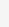 375ВЕСТНИК КазНПУ имени Абая, серия «Исторические и социально-политические науки», №1(56), 2018 г.nature of power; it practically includes the possibility of direct participation in the adoption of state decisions, and, accordingly, stimulates the emergence and development of other forms of political participation for the presentation of individual or group interests: the creation of political parties, public, professional and other associations that together constitute infrastructure of civil society and intended to identify, aggregate, articulate and implement specific interests.Summarizing, we can say that the political theory and political science by the end of the 20th century is a dynamically developing branch of knowledge represented by several schools with their methodology and clearly delineated problem fields.Key words: Ust-Kamenogorsk;Katon-Karagai;Zaisan; the Nation;Goloschekin; The Central Executive Committee of the Soviet Union; elections; election commissions; deprivation of electoral rights;bai; kulak.Орталық Комитеттің Қазақстандағы өкілі ретінде Голощекин, Қазақстандағы ұлтшылдықтың табиға-тын дұрыс түсінбей, реакциялық, теріс құбылыс ретінде анықтама беріп, оны таптық мүдделерге өрескел қарама-қарсы қойды. Ұлтшылдықты ұлыдержавалық, империялық тұрғыдан талдай келіп, олар осынау тарихи кезеңдегі оның әлеуметтік-экономикалық және психологиялық басқа терең көріністерін жете баға-лай алмады.Қазақстан Республикасының Президенті Н.Ә. Назарбаев 1992 жылғы Дүние жүзі қазақтары құрыл-тайының салтанатты мәжілісінде сөйлеген сөзінде: «Ұлт мүддесін қорғаған азаматтарға, «ұлтшыл» деген айып тағылып, қудалауға түсті, талайы атылып та кетті. Тарихымыз аяусыз бұрмаланды. Рухани мәдение-тіміз де небір зобалаңды басынан кешірді. Сөйтіп, кейінгі ұрпаққа бабаларынан қалған мұра жат болды. Ең қиыны-бұл жылдарда тұтас бір ұлттың еңсесін түсіретін, намысын аяққа таптайтын талай қадам жасалды. Шын мәнінде, Қазақстан басшылары тек Мәскеудегі орталықтың тағайындағандары және олардың бұйрығын бұлжытпай орындайтындар болып келді. Халық өз басшысын өз еркімен сайлай алмады. Экономикалық бағыт күйреп тынды, мұндайда байырғы әдетіне басып, өкімет орындары, кінә тағарларын іздеуге кірісті. 1930 жылы қалалар мен ауылдарда Кеңес өкіметін құлатуға бағытталған-мыс «революцияға қарсы қастандық»-делінетін қолдан жасалған іс қозғалады. Көрер көзге ұят соттар жүргі-зіліп, соның салдарынан қазақ зиялыларының көптеген көрнекті өкілдері, сонымен қатар, жергілікті қазақ шенеуніктері түгелдей дерлік жазықсыз жапа шегеді. 1932 жылдың соңында, республика өкіметінің жоғарғы легінде де, саяси тазарту жүргізілді. Бұқараға ықпалды күшейту қамымен өкімет орындары жап-пай партияға қабылдауды дағдыға айналдырды»-деген еді [1. 165 б.].1928 жылы басшылықты нығайту мақсатында БКП(б) Катон-Қарағай ААК Президиумы сайланды. Сайлау 1928 жылдың қазанында БКП(б) Катон-Қарағай аудандық комитетінің I пленумының мәжілісінде өтті. Күн тәртібіне 1-мәселе бойынша, Президиумның жауапты хатшысы болып Н.Одинцев бірауыздан сайланды. 2 мәселе бойынша БКП(б) аудандық комитетінің құрамына 9 адам көпшілік дауыспен сайланды [2. 11п.].Өкіметтің жүргізген саясатының шараларын іске асыру, жергілікті кеңестер тарапынан тыс қалмады. Оның мысалы, Өскемен Аудандық Атқару Кеңесінен Ново-Троицк селосының тұрғыны В.Суров, өзінің сайлау құқығынан айырылғандығын, ешқашан ешкімнің еңбегін пайдаланбағандығын, 1923-1929 жыл-дары 34 сом, 1929-1930 жылдары 32 сом салық төлеген, жұмыскерлер жалдамақ түгіл, егін егу, ору және тағы басқа жұмыстарға өзінің жалданып жүргенін, орташа болып есептелетінін, бірақ оған кулак ретінде 40 пұт пай салынғанын, оны ештеңемен өтей алмай барлық мүлігін сатқанын, үйді тінтіп 104 сом ақша және 5 сом овлигацияның, соңғы сиырының алынып, жас балаларының өлімші жағдайда екенін көрсет-кен. Аудандық атқару кеңесі қарап, таптық жағдайын дұрыс анықтап, мүлігін, ақшасын, сайлау құқығын қайтаруды сұраған [3. 34 п.].Киров аудандық кеңесіне Семей қаласының тұрғыны Шамсудинов өзінің арызында Өскемен қалалық кеңесінің 15 маусымдағы мәжілісі, сайлау құқығын қалпына келтіруді, өзінің бұрынғы өткен жағдайын былай дейді: «1906-1920 жылдарға дейін татар-қазақ ұлттық мектебінде мұғалім болған, ол кезде оқып жаза білетін азаматтардың бәрі молда есептелгенін түсіндіре келіп, мұғалім молда титулы сөздерде сақталғанын, 1920 жылдан бастап, олардың мектептерін ӨОАБ-ға кіргендігі және 25 қаңтардағы №39 бұйрығымен мұғалімдікке өткендігі туралы анықтамасын селолық кеңестің жасыруы туралы шешімінің негізсіз екенін, 1926 жылға дейін мұғалім болғандығын, 1931-1934 жылға дейін облыстық жүн өткізу одағында кілемші болғандығын, онда кәсіподаққа кіргендігі жайлы айтқанын көрсетеді [4. 1п.].Березовка селосының тұрғыны И.Н.Пестов, сайлау комиссиясы, оны жалдамалы жұмыс күшін пайдаланғаны үшін, сайлау құқығынан айырады, іс жүзінде 2 топтағы мүгедек болғандықтан, сайлау құқығын қалпына келтіруді сұрайды. Мүгедектігі жөніндегі екі анықтама қағазын ұсынған [5. 15п.].Өскемен қаласының тұрғыны Ф.С.Семенованы саудамен айналысты деген желеумен сайлау құқығы-нан айырған, ол сайлау құқығын қалпына келтіруді сұрап, шағымданған [6. 39п.].376Абай атындағы ҚазҰПУ-нің ХАБАРШЫСЫ, «Тарих және саяси-әлеуметтік ғылымдар» сериясы, №1(56), 2018 ж.Барлық ауылдық кеңес ағаларына берілген нұсқауда, 1930 жылдарықызметтерден тазалау жұмысы барысы жайлы былай делінген: «Барлық шаруашылықта басқару қызметінде жүрген адамдарға тазалау жұмысы жүргізіліп, аудан көлемінде бітісімен, бұл қызметте жүрген адамдардың бас-басына тазалаудан өткендігі жөнінде құжаты болмақ, ал құжат болмаса, ондай адамдарды қызметтерде пайдалануға бол-майды. Ауыл кеңестерінде бұл адамдардың бас-басынан тіркеме журналға тіркеу жұмысы қолданылған.Қазақстан Орталық Атқару Комитетінің қазандағы 1931 жылғы сессиясының қаулысында: «ауылдағы бай қазақтарға шабуыл жасалып, тек жігі шиеленіскен уақытта тұр, ауылдағы шаруа салығының түгелдей байларға түсіп 70%-ын тартып отыр, алда әр түрлі саяси шаруашылық науқандарда қысым көрген байлар, жергілікті кеңес сайлауында өзінің кісілерін өткізуге тырысып, түрлі амалдар қолданады. Ауылдағы жүріп жатқан науқандарды теріс түсіндіріп, сайлау жұмысына кедергі жасайды. Сондықтан, кедей, батрак орташаларын ұйымдастырып, олардың үгітіне жол бермей, қайта оларға артылған міндеттерді орындату, байларға шабуылды күшейту орнымен, сайлау науқаны өткізілсін»-делінді [7. 2п.].Зырян Аудандық Атқару кеңесінің селолық кеңестерінде: Верх-Пихтовкадан кулак, қанаушы ретінде 6; Бобровкадан 74; Ново-Поляковкадан 43; Парыгинодан 37; Александровскіден 38; Снегироводан 109 адам; Катон-Қарағай ауданының Мало-Нарым селолық кеңесінен 32; барлығы 371 адам сайлау құқы-ғынан айрылған [8. 15п.].Мұндай тоталитарлық жүйемен кеңестердің жұмысты жүргізілуі, азаматтардың құқығын шектеуі заңды наразылық тудырды.1931 жылы 20 қыркүйекте Өскемен ауданының Ленин селолық кеңесінің өзінен ғана кулак, кулак отбасының мүшелері ретінде 68 адам сайлау құқығынан айрылған. 1931 жылғы 9 қазанда Троицк селолық кеңесінде, азамат А.Д.Давыдовтың шаруашылығы кулак шаруашылығы деп танылып, науқандық жалда-малы жұмыс күшін пайдаланған деген желеумен ұжымдық шаруашылықтан шығарылып, сайлау құқығы-нан айырған. Ал осы жылдың 23 қазандағы Өскемен ауаткомы Президиумының мәжілісінде Украинка, Донской, Горная Ульба селолық кеңестерінен 5 азаматты жалдамалы жұмыс күшін пайдаланушы, кулак ретінде сайлау құқығынан айырған [9. 8 п.].Азаматтарды әр түрлі себептерге байланысты сайлау құқығынан айыру жағдайлары Шығыс Қазақстан Атқару Кеңестерінің жұмыстарында, көптеп кездеседі. Сол сияқты, азаматтар өз өтініштерінің негізінде, сайлау құ-қықтарынан айырылғандардың өздері шыққан тек орталарына қарамастан, қоғамдық пайдалы қызметпен айналысқандықтан, сайлау құқықтарын қай-тадан қалпына келтірілген жайттарды да көптеп кездестіруге болады. Мысалы, Бобровка селолық кеңесінен В.С.Степанов, Өскемен қаласының тұрғыны Ф.М.Рыбакова, М.Шяиннің, Ф.Хоритоновичтің, Е.М.Рыбаковалардың Өскемен Атқару Кеңесінің 1932 жылғы 4 желтоқсандағы №4 Президиумының мәжілісінің шешімімен сайлау құқықтары қалпына келтірілді [10. 13 п.].Ауаткомының әскери нұсқаушысының №72/С анықтамасында Бұқтырма селолық кеңесінің тұрғыны Г.Ф.Котельников 1911 жылы туған, саудагер, кулактың ұлы Усть-Бұқтармада дүкені болған, ата-анасы репрессияланған, дауыс беру құқығынан айрылған, Г.Ф.Котельников бүкіл отбасымен 1930 жылы Бұқтырма селолық кеңесінен қашып кеткен. Келесі азамат Д.Е.Шевелев 1912 жылы туған, әлеуметтік жағдайы кулактың ұлы, әкесі 1930 жылы кулак болып тәркіленген, 1930 жылы Толстоухов бандысына қатысқан, Зырян ауданында тұтқынға алынған, қайда екені белгісіз [11. 6].Сталиндік асыра сілтеушілікке байланысты, кінәсіз азаматтардың құ-қықтарының шектелгендігін ұсынылып отырған қосымшадағы, кейбір селолық кеңестердегі сайлау құқығынан айырылушылар тізімі дәлелдей түспек.1930-1931 жылдары Өскемен ауданынан аппараттық тазалауға түскен 19 азамат аталған: А.А.Воробьева; И.В. Андронов; Д.Д. Выдрин; Е.П. Петрова, С.А. Расков; П. Ефименко; А.А. Кожевников; П.Агапова; И.К.Якимшева; Ф.К. Михайлов; Желебукина; В.Р. Савинова; А.Ф. Михайлов; Е.И. Кликова; С. Бердібаев; А.Аупаев; Т.Манжуев; А.Бабаев; Е.П. Лебедев [12. 18 п.].Сол сияқты, аудандық атқару комитеті 1933 жылы 9 тамызда барлық селолық кеңестерге жолдаған нұсқауында былай делінген: «Аудан бойынша ұжымшарларда, әкімшілік қызметтердегі аппаратта тазарту жүргізілуі, сондықтан аудандық атқару комитеті келесі жағдайларды өмірге енгізуді ұсынады. Бұл жылдары ауатком төрағасы А.Тастеков болды. Ол 1900 жылы туған, 1925 жылдан партия мүшесі, ал оның орынбасары А.А.Миллосон 1892 жылы туған, 1918 жылдан партия мүшесі; жауапты хатшысы Ғ.Исин 1900 жылы туған, партияда жоқ және бірнеше нұсқаушылар болды.1931-1933 жылдары Қаратал, Қалғұты, Құйған сияқты үш ауыл кеңесінен кездейсоқ үш атаның адам санына есеп жүргізгенде, тек қана ер адамдарының санының жартысы кеміп кеткен.1932 жылғы 14 наурыздағы Александровка селосының тұрғыны Рыльский Устин Марковичке беріл-ген №269-анықтамада, кулак, сайлау құқығынан айырылған, 8 жылқысы, 8 сиыры, 16 бұзауы, 25 ара ұясы377ВЕСТНИК КазНПУ имени Абая, серия «Исторические и социально-политические науки», №1(56), 2018 г.болған. Ірі қара малды етке сойды, жылқыларын сатты, ара ұяларын бұзды. Батрак және науқандық жұмысшылар ұстаған астық дайындалмағаны үшін репрессияланған. Сол сияқты, Шемонайха ауатко-мына, 1871 жылы Украинада Веровск болысының Крымка деревнясында туған, Сахнов селолық кеңесін-де тұрған И.Д.Москаликтің өтінішінде, 1900 жылға дейін Украинада болғанын, онда жер жоқтығын, одан жер жоқтарға, жері бар жерлерге рұқсат берілгенде Сібірге барғанын, 1920 жылы Қазақстанға келгенін, орташа шаруашылығында ағаш үйі, амбар, кірпіш сарай, монша, құрал қоятын орын, ат тарақ, 3 сеялка, 2 шана, соқа, 1 өгіз, 3 бұзау 2 сауын сиыр, 3 жұмыс жылқысы, 15 қой, 5 ара ұясы, 17-19 десятина жері бол-ғандығын, бұл шаруашылық 1929 жылы Золотарь поселкесі жанындағы ұжымшарға өткізілгендігін, 1930 жылы Отанына оралғандығын, 1934 жылғы 5 қазандағы түскен сайлау құқығы жөніндегі нұсқаудың негізінде, сайлау комиссиясынан 1930 жылға дейін Сахнов селолық кеңесіне қарасты Золотар поселке-сінде тұрғанын, ұжымдастыру уақытында «Красная Заря» ұжымшарына кіргенін 1930 жылдың науры-зына дейін, осы жылы ұжымшардан тап жауы ретінде шығарып тастағанын, селолық кеңесте болған кезде сайлау кұқығы болғанын, тазалау кезінде алынғаны туралы жарияланбағанын көрсеткен. Селолық кеңестің территориясынан Украинаға кетіп, Покроп кеңшарының Горлов агрокомбинатында, 1932 жылдың 28 қаңтарынан 1932 жылдың 2 -қаңтарына дейін күзетші болып істеп, өз еркімен босап, екі ай ауырып 1932 жылдың 14 наурызынан 1934 жылдың 16 ақпанына дейін «Карл Маркс» шахтасында ат қосшы болып жұмыс істегенін, онда Рыков Кен Басқармасының арнайы бөлімінің нұсқауымен жұмыстан алынғанын, сайлау құқығынан айрылушы ретінде, селолық кеңестен оларда мәлімет барын ескерткен. Ол өзі тұратын Рыков қалалық кеңесіне барғанда, оған қай жерде сайлау құқығынан айырды, сол жерге қалпына келтіру жөнінде арыз жазу керек деп түсіндірген. Оның ұйғарымынша, ол 1930 жылы ол жақтан кетіп бара жатып бұл туралы білмегендігін, кулак ретінде сайлау құқығынан айыру, ол кеткен соң сырттай болғанға ұқсайтынын, оны сондықтан сайлау комиссиясынан азаматтық құқығын қалпына келтіруді сұраған.Донбасстан келген мұндай өтініш, тек бір ғана адамның басындағы бір ғана жайтты білдірсе, өкіметтің солақай саясатының нәтижесінде, сергелдеңге түскен мұндай жағдайлардың мыңдап кездесетіні айдан анық.1933 жылғы 5 шілде де, барлық ауылдық кеңес ағаларына жіберілген нұсқауда: «Барлық ауыл кеңес ағаларына ескертіледі, бұдан былай ұжымның бастығымен басқарма мүшелері ұжымдық шаруашылық-тың есепшілер, хатшылар басқа да басқару қызметінде жүрген адамдардың қолдарына тазалаудан өткен-дігі жөніндегі құжаты болмаса, ондай адамдарды қызметтерде пайдалануға болмайды»- делінген [13. 110п.].1934 жылғы 3 мамырдағы 6 санды Шемонайха Селолық Кеңесінің Президиумының қаулысының көшірмесінде, азамат К.С.Корольді сайлау құқығынан айыру жөнінде қаралып, оны жүйелі түрде еңбек-шілерді қанаған, 1930 жылы кулакқа жатқызылып, жер аударылғанын, селолық кеңестің төрағасы Шумаков, хатшысы Рязанов растаған. Осы жылғы 11 қарашадағы Шемонайха Аудандық Атқару Комитетінің Президиумының хаттамасында, Большеречка селолық кеңесінің жеке шаруашылық иелері Е.И.Леонтьев, С.И.Денисов, И.Е.Слоновтар; Шемонайхадан Б.Борисов, Шульбадан Ф. Григорьевтың арыздары қайта қаралып, қаулыда нан өткізуде заңды бұзғаны үшін Слоновқа 150, Леонтьевқа 1724, Денисовқа 1800 сом айып салынып, айып заңды бірақ аталған азаматтар толық есептеспегендіктен және ішінара бидайдың пыспауына байланысты кешіккендігін ескере отырып, айыптың мөлшерін Слоновқа 900, Денисовқа 1000, Леонтьевке 1800 сомға азайтылып, қалғандары аталған айып мөлшерін 15 қарашадан кешікпей өткізу ұсынылған, төлемеген жағдайда, мүлігін алу көзделінген [15. 48п.].1934 жылы 8 маусымда ОАК қылмыстық кодекске өзгертулер енгізді. Бұл заңның талабы: егер әскери қызметші, қашатын болса немесе шет елге кетсе, кәмелетке толған отбасы мүшелері, әлде оның қарауында болған басқа да адамдар сайлауға дауыс беру құқығынан айрылады. С.М. Кировтың өлімінен кейін, ОАК шұғыл түрде қаулы қабылдап, қылмыстық атқару кодексіне өзгертулер енгізді. Кейін бұл қаулы «1934 жылғы 1 желтоқсан заңы» деп аталып кетті. Ол қаулыда, істі қарау 10 күннен аспау керек; айыптау қорытындысы айыпкерге сот болардан бір-ақ күн бұрын беріледі; іске адвокат қатыспайды; айыпкерден кешірім жасау, өтініш қабылданбайды; өтеу жазасы жөніндегі үкім қабылданысымен, қолма-қол орындалады. Егер қылмыстық іс осы заңға сәйкес делінсе, айыпкердің тірі қалуы екі талай болды [16.б.].Кеңес заңы Отанын сатқандарды қалай жазалайды? 1934 жылғы 8 маусымдағы Кеңестер Одағының Орталық Атқару Комитетінің қаулысынан төмендегі баптарға көңіл аударғанда, 11-12 бап бойынша: КСРО әскери күш-тері зиян келтірсе, мемлекеттік құпияны ашса, жау жағына өтсе, шет елге қашса-барлық мүлігі тәркіленіп атуға (10 жыл); 13 бап бойынша, әскери қызметкерлер, оның кәмелеттік жастағы отбасының мүшелері шекарадан өтсе, немесе сатқындық жасауға әсер етсе, мүлігі тәркіленіп 5-10 жылға;378Абай атындағы ҚазҰПУ-нің ХАБАРШЫСЫ, «Тарих және саяси-әлеуметтік ғылымдар» сериясы, №1(56), 2018 ж.қалғандары сайлау құқығынан айырылып және Сібірдің алыс аудандарына 5 жылға жер айдалатыны көрсетілген.Адамдарды жаппай кез-келген жағдайларға байланысты, сайлау құқығынан айыру, Өскемен ауданын-да 1934 жылы да әрі қарай жалғаса берді. Соның бір ғана мысалы, осы ауданға қарасты 23 кеңестен 1559 адам сайлау құқығынан айрылған.Өзбек КСР-і Термез қаласының әскери прокуроры Дивинцтің 1935 жылғы 13 қаңтардағы №028 сұрау қағазына, Зайсан ауаткомы төрағасы Пономарев, Г.Абдулхановтың сайлау құқығы жөніндегі анықтамада, оны әкесі Х.Абдулханов әлеуметтік жағдайы жағынан ірі көпес, ал облысқа келгенге дейін (1920 жыл қаңтар) Алаш отрядымен жіберілген және 1920 жылы 19 қаңтарда Зайсан ауданына Қызыл Армияның келуіне байланысты, шетелге Қытайға қарай қашып кетіп, одан кейін оралмаған. Абдулханов Гафур Зайсанда кішкене жасында қалған, сондықтан сайлау құқығынан шектелгендердің ішінде жоқ екені айтылған.Жергілікті кеңес басшыларының арасында, орынсыз әрекет жасағандар да кездескен, Ұлан Ауаткомы-на қарасты Аблакетка селолық кеңесінің төрағасы Радионов, Васильевка селосының азаматшасы М.И.Чугуевадан Өскемен паспорт столында берілген төл құжатын алып алып, бірнеше рет сұрағанда аңға теңеп, балағаттап, «кулачка» деп жариялап, паспортын бермеген. Алу себебі де белгісіз болған, оның жолдасы жер айдалып, Чугуев кайтыс болған. Өзі болса ешқашан сотты болмаған, 62 жастағы азаматша Ұлан ауатком төрағасынан 1935 жылы 16 қаңтарда Радионовтың әрекетіне шара колданып, төлқұжатын қайтарып беруін сұраған.1936 жылғы 3 наурыздағы Киров ауаткомының Президиумының мәжілісінің қаулысымен, Өскемен қаласында тұратын азамат Я.А.Шадриннің және әйелі М.Ф.Шадринаның 22 ақпандағы арыздары қанағаттандырылып, сайлау құқығы қалпына келтірілген, олар өзінің өтініштерінде, Пермь каласынан Өскемен ауданының Ново-Одесск поселкесіне келгендерін, етікші болғандықтарын, одан Северный селолық кеңесінің Феклистовка деревнясында етікшілікпен айналысқандықтарын, 1926 жылы олар Өскеменге келгенде жұмыссыз болған, тек 150 сом ақшалары ғана болған. Мария Фроловна несиеге шұжық және нан алып сатқан. Артынан олар тәжірибесіз саудагерлер болғандықтан, қарыз болып қалады және қаржы бөлімінен 71 сом салық қағазын әкеліп береді. Мұны көрген соң, олар патенттерін соңына дейін пайдаланбай, бәрін тастап параходтыққа барып ағаш кеседі. Көктемде өзен ашылған кезде, 1930 жылға дейін Түрксибтің солтүстік бөлігінің құрылысы аяқталғанша, сонда жұмыс істейді. Әйелі тек саудамен 3 ай айналысқанын, үйінде кәрі шешесі, 10 жастағы қарындасы барын, сауданың қылмыс екенін білмегендіктен, өздерінің кедей жұмысшы екендіктерін баяндаған [17. 29п.].1936-1937 жылдардағы Шемонайха Аудандық Атқару Кеңесінің төрағасы Осиповтың арнайы бөлім-нің бастығына берген 13-анықтамалық мәліметінде осы жылдары аудан бойынша сотта 13 адам құқығы-нан кесіліп, айрылғаны көрсетілген.Күштеу саясаты, 1937 жылы күллі кеңес империясын үрей билеп, әлемдегі ең үлкен державаның көптеген адамдары, бас көтерер азаматтары Сталиндік репрессияның құрбаны болды. Мұндай террор қазақ жерінде 1926 жылдан басталып, көптеген боздақтар 1929 жылдың өзінде-ақ ату жазасына кесілді. Ақ пен қызылдың қырғынынан енді ғана есін жинап, оң мен солын танып, өркениетті елдер көшіне ілесіп келе жатқан қазақ халқының сүт бетіне шығар қаймағы 1932 жылғы репрессия кезінде қалқып алынды. Жазықсыз жандардың адал есімдерін тірілту-үлкен мемлекеттік шаруа. Қазіргі күнгі тарихымыздың ақтандақтарына көз жүгіртіп, бұл іс шешімін табуда.Пайдаланылған әдебиеттер тізіміНазарбаев Н.Ә. Қалың елім қазағым, қайран жұртым. /Құрастырған Қ. Әлімқұлов, С. Балғабаев, М.Қасымбеков, Қ.Найманбаев.-Алматы, 1992.-886.2.ШҚОММ.-3-қор.-1-тізбек. -9-іс.-11-парақ.3.ШҚОММ.-3-қор.-1-тізбек. -45-іс.-34-парақ.ШҚОММ.-3-қор.-1-тізбек. -5-іс.-1-парақ.ШҚОММ.-3-қор.-1-тізбек. -17-іс.-15-парақ. 6.ШҚОММ.-3-қор.-1-тізбек. -39-іс.-39-парақ.ШҚОММ.-454-қор.-1-тізбек. -16-іс.-2-парақ.ШҚОММ.-454-қор.-1-тізбек. -4-іс.-16-парақ.ШҚОММ.-3-қор.-1-тізбек. -4-іс.-8-парақ.ШҚОММ.-3-қор.-1-тізбек. -540-іс.-13-парақ. 11.ШҚОММ.-3-қор.-1-тізбек. -256-іс.-6-парақ.12.ШҚОММ.-788-қор.-1-тізбек. -98-іс.-18-парақ.379Файл:мазмұн №1(56) 2018мазмұн №1(56) 2018Каталог:F:\журнал ВЕСТ 1F:\журнал ВЕСТ 1Шаблон:C:\Users\User\AppData\Roaming\Microsoft\Шаблоны\Normal.doC:\Users\User\AppData\Roaming\Microsoft\Шаблоны\Normal.dotmC:\Users\User\AppData\Roaming\Microsoft\Шаблоны\Normal.doC:\Users\User\AppData\Roaming\Microsoft\Шаблоны\Normal.dotmЗаголовок:РЕВОЛЮЦИЯЃА ДЕЙІНГІ ЌАЗАЌСТАНРЕВОЛЮЦИЯЃА ДЕЙІНГІ ЌАЗАЌСТАНСодержание:Автор:ZverКлючевые слова:Заметки:Дата создания:17.04.2018 10:24:0017.04.2018 10:24:00Число сохранений:22Дата сохранения:23.04.2018 11:56:0023.04.2018 11:56:00Сохранил:UserПолное время правки:Полное время правки:217 мин.Дата печати:23.04.2018 14:13:0023.04.2018 14:13:00При последней печатиПри последней печатистраниц:8слов:4 661 (прибл.)4 661 (прибл.)знаков:26 572 (прибл.)26 572 (прибл.)